Dokumentation anlegenTitel für Dokumentation festlegenText Schritt für Schritt notierenBildschirmausschnitte (Screenshot) einfügen: ganzer Bildschirmalt gr + druck → Einfügen  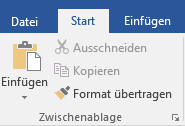 Ergebnis: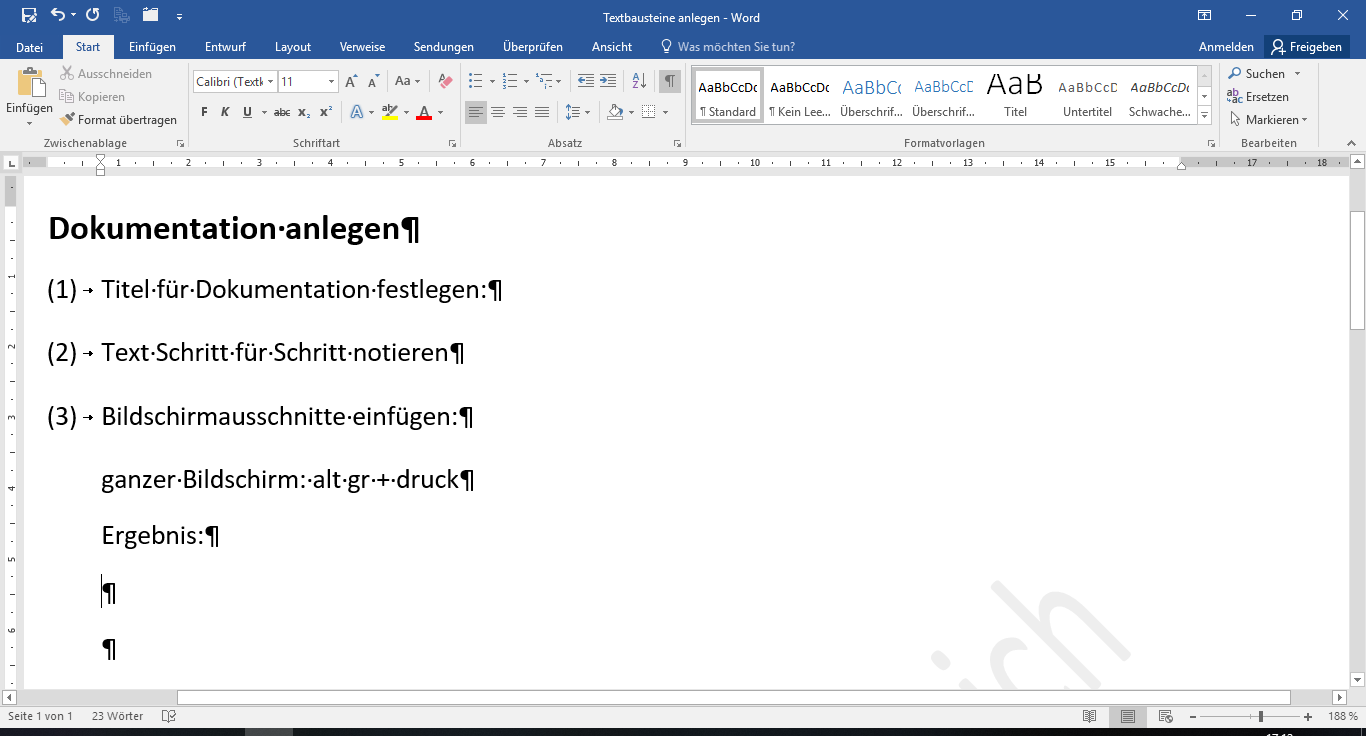 nur einen Bildschirmausschnitt: Tastenkombination: Shift + Windows + S → zu kopierenden Bereich auswählen → EinfügenErgebnis: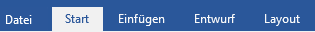 